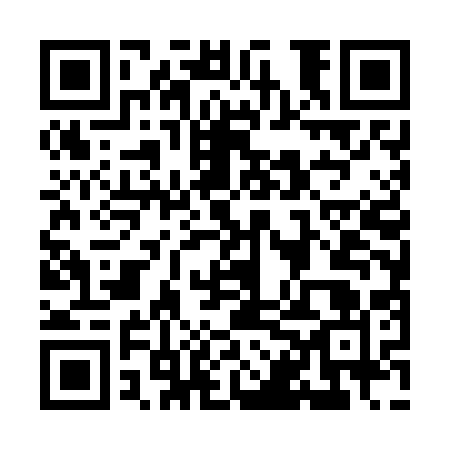 Ramadan times for Camaragibe, BrazilMon 11 Mar 2024 - Wed 10 Apr 2024High Latitude Method: NonePrayer Calculation Method: Muslim World LeagueAsar Calculation Method: ShafiPrayer times provided by https://www.salahtimes.comDateDayFajrSuhurSunriseDhuhrAsrIftarMaghribIsha11Mon4:154:155:2411:302:395:355:356:4012Tue4:154:155:2411:292:395:345:346:4013Wed4:154:155:2411:292:395:345:346:3914Thu4:154:155:2411:292:395:335:336:3915Fri4:154:155:2411:292:405:335:336:3816Sat4:154:155:2411:282:405:325:326:3817Sun4:154:155:2411:282:405:325:326:3718Mon4:154:155:2411:282:405:315:316:3719Tue4:154:155:2411:272:405:315:316:3620Wed4:154:155:2411:272:405:305:306:3621Thu4:144:145:2411:272:415:305:306:3522Fri4:144:145:2411:272:415:295:296:3523Sat4:144:145:2411:262:415:295:296:3424Sun4:144:145:2411:262:415:285:286:3425Mon4:144:145:2411:262:415:285:286:3326Tue4:144:145:2311:252:415:275:276:3227Wed4:144:145:2311:252:415:275:276:3228Thu4:144:145:2311:252:415:265:266:3129Fri4:144:145:2311:242:415:265:266:3130Sat4:144:145:2311:242:415:255:256:3031Sun4:144:145:2311:242:415:255:256:301Mon4:134:135:2311:242:415:245:246:302Tue4:134:135:2311:232:415:245:246:293Wed4:134:135:2311:232:415:235:236:294Thu4:134:135:2311:232:415:235:236:285Fri4:134:135:2311:222:415:225:226:286Sat4:134:135:2311:222:415:225:226:277Sun4:134:135:2311:222:415:215:216:278Mon4:134:135:2211:222:415:215:216:269Tue4:134:135:2211:212:405:205:206:2610Wed4:124:125:2211:212:405:205:206:25